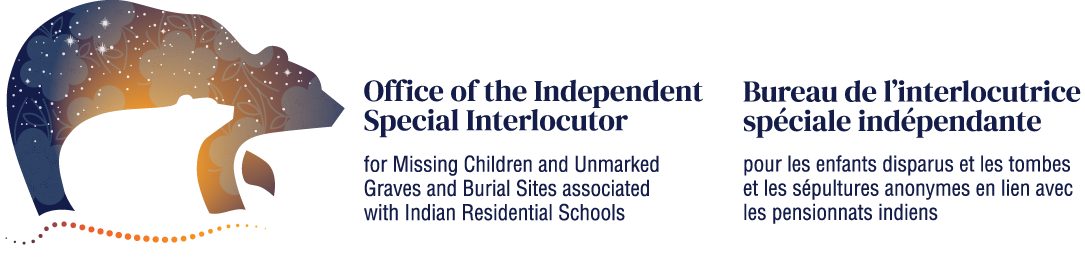 SUBMISSION TEMPLATE Topic Areas (please mark relevant topic areas below with an X)Consent to Share Submission  By ticking this box, I consent to having this submission published on the Office of the Independent Special Interlocutor’s website_______________________on behalf of________________________Name of individual				Name of organization (if applicable)Submissions may be sent via email to submission@osi-bis.ca with the subject line: “Written Submission from [Name of Community, Organization, Author]” or by mail to: Office of the Independent Special InterlocutorAttn: Kirsten Manley-Casimir#225 & #227 Oneida Business Park50 Generations DriveSix Nations of the Grand River TerritoryOhsweken, ON  N0A 1MO[Please include Submission on following pages]Organization nameDate of submissionKey contact personKey contact person’s emailIndigenous law Legislative, regulatory and policy barriers or best practicesInternational law and human rights frameworks and mechanismsRecords and archives Indigenous data sovereignty Policing, death investigations, criminal law and prosecutions Genocide Repatriation of human remains, Sacred objects, and landsArcheology: legal, technical and ethical issuesForensic analysis processes that include/are led by Indigenous families and communitiesApologyCommemorationPublic memory, museums and heritage sitesPublic educationOther (please specify)